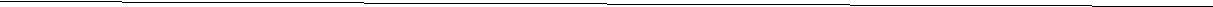 (Meno, Priezvisko, ulica č., PSČ, obec)GymnáziumŠtúrova 849, 962 12 DetvaV ............................................., dňa ......................Vec: Potvrdenie o nastúpení/nenastúpení žiaka na štúdiumMôj syn/dcéra _________________________________ dátum narodenia _______________bol prijatý/á na Vašu strednú školu.Vyberám jednu z nasledujúcich možností*:Záväzne potvrdzujem rozhodnutie o prijatí  a potvrdzujem jeho/jej nástup na štúdium v študijnom odbore 7902J  gymnáziumZ voliteľných predmetov si vyberám:        Náboženská výchova		Etická výchova       druhý cudzí jazyk:  Nemecký		Francúzsky		 Ruský	Vyberte jeden  z ponúkaných jazykov (môžete vybrať aj jazyk, ktorý žiak nemal na ZŠ- úroveň začiatočník)Môj syn/dcéra nastupuje na inú strednú školu, preto nenastúpi na štúdium vo Vašej strednej škole.S pozdravomPodpis zákonného zástupcu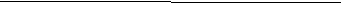 Podpis zákonného zástupcu* nehodiace sa prečiarknite